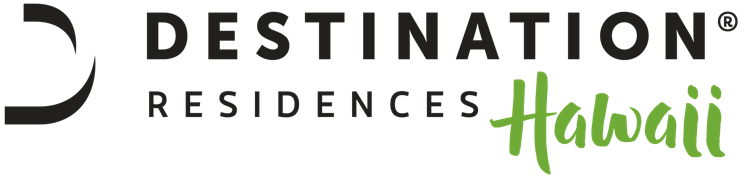 Contact: Destination Residences Hawaii Corporate 180 Dickenson Street Ste. 201 Lahaina, HI 96761Overview: Destination Residences Hawaii, a part of Destination Hotels, is Hawaii’s largest collection of luxury and upscale vacation residences. Infused with the essence of Hawaiian hospitality, the portfolio features premium residences throughout eleven independent resorts on Maui in Wailea-Makena, Lahaina, and Ka’anapali, on the Island of Hawai’i at Mauna Lani Resort, and the South Shore of Kauai. Each resort within Destination Residences Hawaii, owned by Hyatt, is highly distinct and features the best of its location, from oceanfront villas with panoramic views of the Pacific to luxury homes in an exclusive private club experience to world class golf communities. Follow Destination Residences Hawaii on Instagram: @destinationresidenceshi.Location: 	Maui:Maui, also known as “The Valley Isle,” is the second largest Hawaiian island. The island is beloved for its world-famous beaches, the sacred Iao Valley, views to migrating humpback whales (December through April), farm-to-table cuisine and the magnificent sunrise and sunset from Haleakala. Maui has been voted “Best Island in the US” by Condé Nast Traveler readers for more than 20 years. Wailea: 15,000 acres of luxurious beaches, resorts and attractions, Wailea is in South Maui about 35 minutes from the airport. This destination is known for its five beautiful, crescent-shaped beaches, stellar golf courses and luxurious resort community with staggering ocean views. The area exudes a sense of privacy, serenity and freedom spread across an area three times the size of Waikiki. The area’s signature beaches include Wailea Beach, named “America’s Best Beach”, Polo Beach, with excellent swimming and snorkeling, and Ulua Beach Park, where early morning and sunset walkers abound. The Wailea Blue, Wailea Gold and Wailea Emerald courses make up the 54 holes of championship golf that have contributed to Wailea’s fame. Back in town, The Shops at Wailea is a destination in itself, featuring world-class restaurants and shops, along with regular entertainment programs. Wailea is also home to events such as the Maui Film Festival, February’s Whale Week, as well as award-winning restaurants serving the best of Hawaii Regional Cuisine. Wailea’s world-renowned spas round out an unforgettable Maui getaway. Wailea Beach Villas Proclaimed as Conde Nast Traveler Reader's Choice Awards' 2019 #3 Resort in Hawaii and rated #1 on TripAdvisor, Wailea Beach Villas is Maui’s most exclusive beachfront villa resort, offering luxury suites and villas. In a prestigious location on the famed Wailea Beach and along the Wailea Coastal Walk, guests are adjacent to luxury spas, celebrity chef dining, and championship golf along the coastline’s luxury resorts. Not to mention, there is private pedestrian access to the restaurants, boutiques and art galleries at The Shops at Wailea. Wailea Beach Villas accommodations consist of two- to three-bedrooms starting at $799 per night. High-res photos here. Wailea Point The 30-acre oceanfront Wailea Point has received numerous awards and accolades for its architectural design. Located on the scenic Wailea Beach Walk, a native Hawaiian garden and the famed Wailea Beach are at the doorstep of these Maui condos. Available exclusively on a monthly basis of 30 days or longer, these luxurious Wailea condos present an ideal setting to make oneself at home while on vacation. Wailea Point accommodations consist of two- to three-bedrooms starting at $533 per night. High-res photos here. Grand Champions Villas This Wailea golf property consists of an 11-acre country club-style resort along the fairways of the Wailea Blue Golf Course, Wailea Tennis Club and the Wailea Town Center's wellness clinic and wine store. Wailea Grand Champions’ fully equipped Wailea residences in Maui make a perfect "19th hole" for guests. Grand Champions’ accommodations consist of one- to three-bedrooms starting at $249 per night. High-res photos here. Wailea Ekolu Located on the slopes of Haleakala, Wailea Ekolu Village is an 18-acre garden paradise featuring Maui villas with panoramic vistas of the Pacific Ocean and Kahoʻolawe Island. This resort has an ideal location at the gateway to Wailea among posh beach resorts, yet with easy access to discover and explore the island of Maui. Wailea Ekolu accommodations consist of one- to two-bedrooms starting at $229 per night. High-res photos here. Makena Surf Makena Surf is a secluded beachfront resort that caresses the pristine Makena coastline, featuring an intimate collection of oceanfront vacation rentals, each with unobstructed ocean views. Located on an isolated stretch of Po’olenalena Beach, the 10-acre property features lush tropical gardens, two swimming pools, two hot tubs, gas barbeques, four tennis courts, and two herb gardens. Makena Surf accommodations consist of two- to three-bedrooms starting at $719 per night. High-res photos here. Wailea Ekahi Village Wailea Ekahi Village is a lush, 34-acre ocean view property located just above Maui’s famous Keawakapu Beach. Whether one is looking for a honeymoon hideaway for two or a multi-generational getaway, Wailea Ekahi Village is a perfect place to visit sunny Wailea at a value. The residences each offer a full kitchen, in-unit washer/dryer, personal barbecue grill and a private outdoor lanai, and the property features an oceanfront pool, shuffleboard courts, a paddle tennis court and private, gated access to the 3/4-mile-long Keawakapu Beach – one of the leading snorkeling beaches on this side of Maui. Wailea Ekahi Village accommodations consist of studios and two-bedrooms starting at $249 per night. High-res photos here. Wailea Elua Overlooking beautiful 'Ulua Beach and offering direct access to the scenic coastal Wailea Beach Path, the residences at Wailea Elua Village offer luxurious comfort and premium amenities in a low-density oceanfront setting. Manicured gardens line the way to the beach where guests can enjoy a leisurely swim in the two swimming pools, forage in the organic herb garden or gather with family at the oceanfront grilling area for an unforgettable barbecue featuring dramatic Pacific views. Wailea Elua accommodations consist of one- to three-bedrooms starting at $349 per night. High-res photos here.Polo Beach Club  These oceanfront platinum residences feature spacious interiors combined with state-of-the-art appliances and unique amenities for a one-of-a-kind living experience, with the golden sands of Polo Beach literally out the front door. Guests have the ability to step outside and immediately enjoy the best Maui has to offer, including snorkeling and paddle boarding adventures in the Pacific, lazy afternoons beside the oceanfront pool, and family barbecues amid expansive ocean views. Polo Beach Club accommodations consist of two-bedrooms starting at $659 per night. High-res photos here.West Maui: Today, West Maui is home to spectacular resorts, shopping, restaurants, a wealth of activities and some of the most amazing sunsets in the world. 
One of Maui’s most famous stretches of the coastline, Kaanapali Beach offers three miles of paradise where ocean adventures and total relaxation await. The sunny northwest coast of Maui was once a retreat for Hawaiian royalty and the capital of the Hawaiian Kingdom. The best way to take in the views is to explore and stroll the 1.5-mile long Kaanapali Beachwalk.Ka’anapali Ali’i Ka’anapali Ali’i, located on Maui’s westside, is an ideal destination to achieve the authentic Maui experience. This collection of spacious accommodations – perfect for family travelers – is nestled between the golden sands of Ka’anapali Beach and the famed West Maui mountains, allowing guests to immerse themselves in Hawaii’s rich culture. Perfect to experience ocean activities such as snorkeling, stand-up paddle boarding and surf lessons or other activities such as tennis, morning yoga classes or simply relaxing by one of the two freshwater swimming pools and whirlpool spas, teens can also enjoy activities such as whale watching (during whale season), Ukulele lessons, and weekly fireside Royalty Story time, a retelling of the stories of the ancient royalty who made this exact location their home. Kaanapali Alii’s accommodations consist of one- and two-bedrooms starting at $445 per night. High-res photos here. On the west side of Maui, 45 minutes from Kahului Airport, Lahaina is a historic town that has been transformed into a Maui hotspot with dozens of art galleries and a variety of unique shops and restaurants. Lahaina was also a historic whaling village and remains on the National Register of Historic Places so visitors still get a feel for old Lahaina as they stroll down lively Front Street, ranked one of the “Top Ten Greatest Streets” and where Hawaiian royalty and maritime adventurers once strolled. Guests can learn about the ancient mode of seafaring by canoe, take a hiking tour at Hike Maui, visit Maui’s best seaside luau or head to the award-winning show Ulalena at the Maui Theatre showcasing the culture of Hawaii. 
Lahaina Shores Beach Resort Lahaina Shores Beach Resort’s location in Hawaii is unique as it is the only West Maui condo and vacation rentals that are right on the beach. Set on the oceanfront of Lahaina Town in West Maui along historic Front Street lies beachfront condo resort in Lahaina, Hawaii – a quietly elegant oasis in an unbeatable location. Guests are struck by old-fashioned charm as they pass through arched colonnades into an airy lobby, opening into the sea. Here lies a plantation style Hawaii oceanfront hotel, echoing a time when comfort and style was king. Lahaina Shores accommodations consist of one-bedrooms starting at $248 per night. High-res photos here.
Pu’unoa Beach Estates Families and friends traveling together find the perfect hideaway at the oceanfront Pu’unoa Beach Estates, an exclusive collection of Maui vacation rentals. When guests step out of the oceanfront Lahaina condo home or villa, they can hear the gentle waves lapping on a quiet sandy beach from the comfort of their home and gaze across Maui’s glistening blue Pacific to the offshore islands of Lanai and Molokai. There are only ten Pu’unoa Beach Resort condos which assures a very private vacation experience. Pu’unoa Beach Estates accommodations consist of two- to three-bedrooms starting at $810 per night. High-res photos here. Island of HawaiiThe island of Hawaii offers a variety of places to explore, including some of Hawaii’s most incredible natural wonders and historic sites. No other island gives guests a place to swim with manta rays, horseback ride, whale watch, see a fiery volcano, a 420-foot waterfall, and black-sand beaches on the same visit. On the island of Hawaii cultural treasures are abundant, and with so much ground to cover, guests will see why it is known as “Hawaii’s Island of Adventure.” Kona-Kohala Coast: As visitors drive 20-minutes north of Ellison Onizuka Kona International Airport, they will marvel at the rugged lava fields. Though they may not see it from Queen Kaahumanu Highway, the Kohala Coast is where guests will find some of the island’s finest resorts. Nestled among the jet-black and rust-red lava rock fields are green oases full of world-class accommodations, fine dining and some of Hawaii’s best golf courses. The sun-drenched Kohala Coast sees an annual average of only nine inches, so visitors can soak in the sun at Hapuna Beach State Park, one of the island of Hawaii’s largest white sand beaches, indulge at local restaurants or recharge at a local spa. They will discover cultural treasures on the Kohala Coast, too, such as the remarkable Puukohola Heiau National Historic Site, the largest restored heiau in Hawaii. The Residences at Laule’aOwned by lifestyle investment company, The Luxus Group, The Residences at Laule’a are located on the iconic Kona-Kohala Coast, which is known for its luxurious real estate offerings. This the newest development at the resort and comprises an exclusive collection of 17 private homes featuring three- and four- bedroom luxury residences. These residences provide turnkey living with modern designs that seamlessly unite contemporary technology and style with traditional Hawaiian beauty and culture. The homes are carefully designed with large living spaces, private pools and spas, and unparalleled comfort providing ocean, mountain and golf course views. Each residence offers easy access via foot or golf cart to Mauna Lani's world-class amenities including restaurants, shops, Mauna Lani Beach Club and the Francis H. I'i Brown North and South Golf Courses, managed by Troon. Configurations include three-bedroom, three-bathroom to four-bedroom, four-and-a-half-bathroom residences. High-res photos here. Champion Ridge Located on the island of Hawaii, Champion Ridge at Mauna Lani is a luxurious estate home that comprises 5,000 square feet infused with the aloha sun and spirit. Featuring three master suites, a private den with a queen sleeper bed, and three-and-a-half baths, the home sleeps up to eight and includes a heated infinity pool, an outdoor kitchen on the spacious lanai and unobstructed views of the ocean, Mauna Lani Golf Course and mountains that will take one’s breath away. Guests enjoy access to the Mauna Lani Beach Club with swimming and snorkeling in an idyllic sandy beach cove. Also, within walking distance is a beautiful private garden of fruit trees reserved for guests of Champion Ridge. Champion Ridge is a three-bedroom luxury home starting at $951 per night. High-res photos here. Mauna Lani Point Nestled on the sunny Kohala Coast is the spectacular Mauna Lani Point, the only oceanfront residential rentals within world-famous Mauna Lani Resort. These luxury island of Hawaii condo rentals offer space, value and privacy that is simply unavailable in hotel rooms and are perfect for couples or friends traveling together. Mauna Lani Point accommodations consist of one- to three-bedrooms starting at $331 per night. High-res photos here. Islands at Mauna Lani Guests will find a golfer’s paradise of world-class courses coupled with uniquely Hawaiian resort activities that excite even the most well-traveled guests. Equally popular with golfers, tennis players, beachcombers and spa aficionados, The Islands at Mauna Lani offer extra spacious two-story condo rentals and privileged views of the Mauna Lani Golf Course. These luxury condos offer value and privacy that is simply unavailable in hotel rooms. Perfect for extended families and friends traveling together, Islands at Mauna Lani accommodations consist of two- to three-bedrooms starting at $311 per night. High-res photos here. Kauai Hawaii’s fourth largest island – sometimes called the “Garden Island” – Kauai is the oldest and northernmost island in the Hawaiian chain and is draped in emerald valleys, sharp mountain spires and jagged cliffs aged by time and elements. Centuries of growth have formed tropical rainforests, forking rivers and cascading waterfalls. Some parts of Kauai are only accessible by sea or air, revealing views beyond imagination. More than just dramatic beauty, the island is home to a variety of outdoor activities. Guests can kayak the Wailua River, snorkel on Poipu Beach, hike the trails of Kokee State Park, or go ziplining above Kauai's lush valleys – but, it is the island's laid-back atmosphere and rich culture found in its small towns that make it truly timeless. The Lodge at Kukui'ulaThe Lodge at Kukui'ula pairs private accommodations with exclusive access to the sprawling amenities of The Club at Kukui'ula, including an 18-hole Tom Weiskopf–designed golf course, the on-site Huaka’i Outfitters shop & adventure guide program, full-service Hi’ilani spa and fitness center, a 10-acre Upcountry farm & lake, two restaurants, saltwater Makai pools, a kids’ club, and more. The Lodge includes Club Cottages, Club Bungalows and Club Villas, offering one-, two-, three-and four-bedroom options with room for the entire family to gather. Each well-appointed home boasts generous living spaces, gourmet kitchens, dining areas, spacious lanai, private outdoor garden showers, and are walking distance from The Club and its collection of services. Often called the ultimate playground of the Pacific, Kaua'i offers endless opportunities for an active lifestyle, while The Lodge at Kukui'ula pampers guests with all the luxury services and amenities of a fine hotel within a graceful residential setting. The Lodge accommodations consist of 1- to 4-bedrooms starting at $899. High-res photos here. For more information, call 808-667-1111 or visit www.destinationhotels.com # # #About Destination HotelsDestination Hotels is a collection of more than 40 upscale and luxury independent hotels, resorts and residences across North America. Each property is intentionally diverse and true to its location, transcending status quo in fresh, authentic and unforgettable ways. Serving as both the explorer and the guide, Destination ensures a sense of genuine belonging and the chance to encounter life-enhancing discoveries. The award-winning portfolio features 19 renowned golf courses, 18 indigenous spas, and 112 exceptional food and beverage options including bars, restaurants, cafes, and rooftops. Destination Hotels captures the unique essence of each location through authentic experiences, immersive programming and genuine service. For more information, visit www.destinationhotels.com. Follow us on Instagram: @destinationhotels and Twitter: @Destination. Like us on Facebook: DestinationHotels.Contact information:Hillary SandbachDirector of Marketing, Destination Residences Hawaii  808-891-6202 officehillary.sandbach@destinationhotels.com Alix WestAccount CoordinatorC&R310-773-3973 officealix@candrpr.com Information updated October 2019